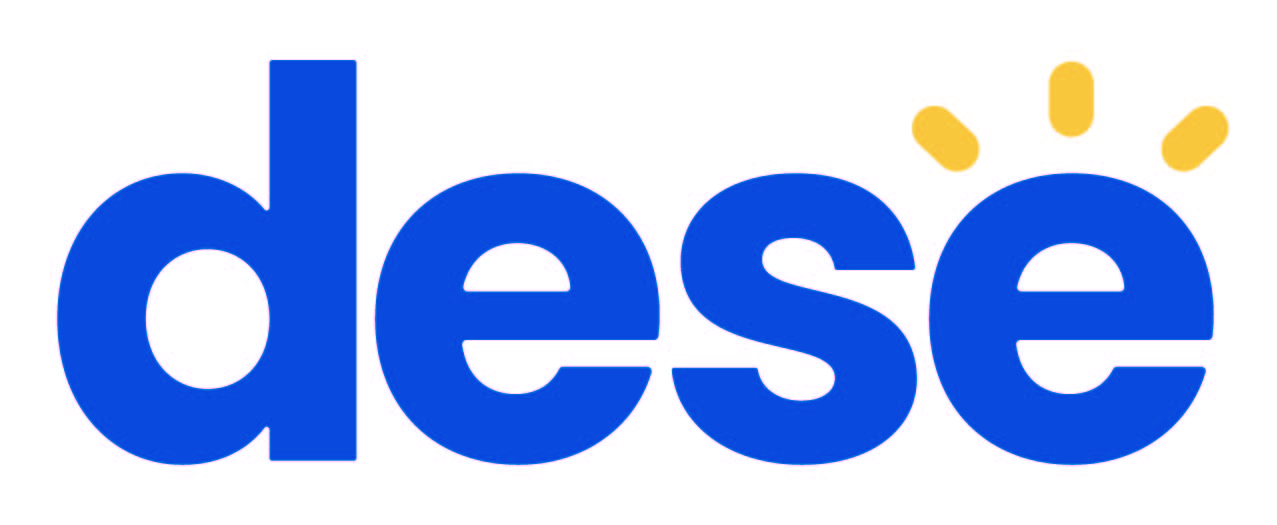 This document was prepared by the 
Massachusetts Department of Elementary and Secondary Education.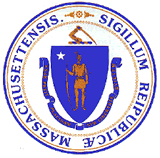 The Massachusetts Department of Elementary and Secondary Education, an affirmative action employer, is committed to ensuring that all of its programs and facilities are accessible to all members of the public. The Department does not discriminate on the basis of age, color, disability, national origin, race, religion, sex, gender identity, or sexual orientation. Copyright © 2023 Massachusetts Department of Elementary and Secondary EducationPermission is hereby granted to copy any or all parts of this document for non-commercial educational purposes. Please credit the "Massachusetts Department of Elementary and Secondary Education."Table of ContentsThe Application Process and Review Stages	3Horace Mann II Public Charter School Application Process and Timeline	6Required Letter of Intent Template	7Commonwealth and Horace Mann Charter Applicant  Information Sheet	8Executive Summary	11Commonwealth Charter School Certification Statement	12Horace Mann I Charter School Certification Statement	13Horace Mann II Charter School Certification Statement	14Horace Mann III Charter School Certification Statement	15General Statement of Assurances	16Statement of Assurances for the Federal Charter School Program Grant	20Commonwealth and Horace Mann Charter Application Outline	21Commonwealth and Horace Mann Charter Application Instructions	22I. How will the school demonstrate faithfulness to charter?	22A.  Mission	22B.  Key Design Elements	22C.  Description of the Community(ies) to be Served 	23II. How will the school demonstrate academic success?	26A.  Overview of Program Delivery	26B.  Curriculum and Instruction	27C.  Student Performance, Assessment, and Program Evaluation	29D.  English Language Education and Special Education Programs	31E.  Culture and Family Engagement	32III. How will the school demonstrate organizational viability?	35A.  Capacity	35B.  Governance	35C.  Management	39D.  Facilities and Student Transportation	41E.  School Finances	42F. Action Plan [Final Application Only]	43IV.   Required Attachments – Initial Application and Final Application	44The Application Process and Review StagesHorace Mann II Public Charter School 
Application Process and Timeline   (No Dates )Required Letter of Intent TemplateApplicant groups are required to submit a letter of intent to the Office of Charter Schools and School Redesign via charterschools@doe.mass.edu. An applicant information sheet must also be submitted with the letter of intent.Letter of Intent TemplateDateContact Person’s Name, Proposed Position/RoleMailing AddressCity, State Zip CodeDaytime Phone, Email AddressMassachusetts Department of Elementary and Secondary EducationOffice of Charter Schools and School Redesign75 Pleasant StreetMalden, MA 02148-4906Dear Office of Charter Schools and School Redesign,Introductory sentence(s)Provide a brief explanation of the mission and purposes of the proposed school and describe the students to be served by the proposed school (e.g., targeted population, at risk youth) and the general approach to curriculum and teaching. The statement should also discuss the key design elements of the proposed charter school. Provide information on the engagement of families and community members in the development of the proposed school.Provide information on the composition of the applicant group (e.g., parents/guardians, teachers, partner school district, non-profit organization) and as applicable, if the applicant group is applying as a proven provider, what proven provider candidate(s) are proposed by the applicant group.Salutation,SignatureCommonwealth and Horace Mann Charter Applicant 
Information Sheet This information is included with all submissions. Applicants are advised that the primary contact person may be contacted by the public and/or media with questions about the proposed school. Name of Proposed Charter School: School Address (if known):School Location (City/Town REQUIRED): Primary Contact Person: Role or relationship of contact person to proposal:Address [Street, City/Town, State, and Zip Code]: Daytime Tel: (______) _____________________     Secondary Tel: (______)________________Email: 1. The proposed school will open in the fall of school year:      2024-2025        2025-20262.  Grade span at full enrollment: 
3.  Total student enrollment when fully expanded: 4.  Age at entry for kindergarten, if applicable: 5. If applicable, the proposed Horace Mann charter school is:   New   or    Conversion6. If applicable, the proposed type of Horace Mann  charter school is:  Horace Mann I    Horace Mann II    Horace Mann IIIQuestions #7-9 are for applications for a Commonwealth charter school ONLY.7.  Will this proposed Commonwealth school be a regional charter school?  Yes    NoIf yes, list the school districts (including regional school districts) in the proposed region. Please only list districts that are included in District Information on Enrollment Projections for New Applications and Expansion Amendments at http://www.doe.mass.edu/charter/new/?section=app. (Use additional rows if necessary.)If no, please specify the district’s population as reported in the most recent United States census estimate for the community the school intends to serve:  ___________. The Board of Elementary and Secondary Education shall not approve a new Commonwealth charter school in any community with a population of less than 30,000 as determined by the most recent United States census estimate [available at http://www.census.gov/], unless it is a regional charter school. (MGL c. 71 § 89(i)(1).8.  Will the proposed Commonwealth charter school serve a district where overall student performance on MCAS is in the lowest 10 percent, as designated in District Information on Enrollment Projections for New Applications and Expansion Amendments or in any updated analysis performed by the Department?  Yes    No9.  Will the proposed Commonwealth charter school serve a district or districts in which the 9 percent net school spending cap is, or could be, exceeded by applications during the upcoming cycle?  Yes    No 10.  Have members of the applicant group previously submitted an initial application or final application that did not result in a charter?  Yes    NoIf yes, is the present submission related in content to the previous application?  Yes    NoIf yes, please indicate the name of the previous proposal and the year submitted.11. Is the applicant group currently the board of trustees of an existing charter school? 
  Yes    NoIf answered YES, please explain why the group is not using the charter application designed for use by a current board of trustees.12.  Do members of the applicant group currently operate or are they employed by a private or parochial school?  Yes    No If yes, please indicate the person’s name, the school name and school location, and dates of employment or affiliation. 14. Are any members of the applicant group present or past members of a charter school board of trustees, school committee, or other type of public governing body?  Yes    No  If yes, please indicate the person’s name; the charter school name and school location, or school committee district; and dates of membership. Executive SummaryThe Executive Summary is a required submission with the initial application and the final application.The Executive Summary should provide a broad overview of the proposed school, including its mission and school design, how this potential school will enhance options for students, the community’s demonstration of support for this school, and the proposed board of trustees’ (board) capacity to make the school a success. The Executive Summary is distributed by the Department of Elementary and Secondary Education at public hearings and meetings of the Board of Elementary and Secondary Education. The Executive Summary is limited to a maximum of three pages and should include the following information:Mission and School Design: Provide the proposed school’s mission and vision. Describe the proposed board’s core beliefs and values about education. Describe the key design elements of the proposed educational program, including curriculum and instruction. Be explicit about the key design elements of the proposed school’s educational program that distinguishes it from other public schools. Indicate if the proposal is a replication of an existing model or the rationale behind the new model proposed. Explain how the key design elements will support the goal of improved student outcomes.Community(ies) to Be Served: Explain the rationale for the selection of the community(ies). Provide information on the engagement of families and community members in the development of the proposed school. Describe the educational needs of the targeted community(ies) and how the proposed school aims to address those needs. Describe any relationships that have been established in the targeted community to support the success of the proposed school. Describe the strategies used to assess demand and/or establish support for the proposed school and the progress of your efforts thus far. Indicate the details of the proposed school growth, including proposed date of school opening, projected maximum enrollment, and the grades to be served.Commonwealth Charter School Certification Statement Please Note: Applicant group must submit an updated certification statement with the final application, if invited to submit.Proposed Charter School Name: ___________________________________________________________Proposed School Location (City/Town):  ____________________________________________________I hereby certify that the information submitted in this initial application/final application is accurate to the best of my knowledge and belief and that this initial application/application has been or is being sent to the superintendent of each of the districts from which we expect to draw students. Further, 
I understand that, if awarded a charter, the proposed school shall be open to all students on a space available basis, and shall not discriminate on the basis of race, color, national origin, creed, sex, gender identity, ethnicity, sexual orientation, mental or physical disability, age, ancestry, athletic performance, special need, proficiency in the English language or a foreign language, or academic achievement. 
This is a true statement, made under the penalties of perjury.Signature ofAuthorized Person___________________________________________ Date__________Print/Type Name___________________________________________________________Address___________________________________________________________________Daytime Phone__________________________ Fax _______________________________Horace Mann I Charter School Certification Statement Please Note: Applicant group must submit an updated certification statement with the final application, if invited to submit.Proposed Charter School Name _________________________________________________School’s Current Name(If different from above) _________________________________________________________I hereby certify that this initial application/final application has received approval from a majority of the school committee and from the local teacher’s union in the district in which this Horace Mann I Charter School would be located. The information submitted in this initial application/final application is accurate to the best of my knowledge and belief; and further, I understand that, if awarded a charter, the proposed charter school shall be open to all students, on a space available basis, and shall not discriminate on the basis of race, color, national origin, creed, sex, gender identity, ethnicity, sexual orientation, mental or physical disability, age, ancestry, athletic performance, special need, proficiency in the English language or a foreign language, or academic achievement. I understand that the final application for the proposed school shall include a signed final draft memorandum of understanding that describes the intended relationship between the proposed charter school and the school district. I also understand that any memorandum of understanding, modifying provisions of a collective bargaining agreement must be signed by the proposed charter school, the school committee, and the local collective bargaining unit and submitted with the final application. This is a true statement, made under the penalties of perjury.I. School CommitteeSignature___________________________________________ Date ______________Chairperson, School Committee Print/Type Name________________________________________________________Address ______________________________________________________________City_____________________________ State__________ Zip __________________Daytime Telephone ________________________   Fax _________________________II. Local Collective Bargaining UnitSignature___________________________________________ Date______________President, Local Teacher’s UnionPrint/Type Name_______________________________________________________Address______________________________________________________________City_____________________________ State__________ Zip__________________Daytime Telephone ________________________   Fax _________________________Horace Mann II Charter School Certification StatementPlease Note: Applicant group must submit an updated certification statement with the final application, if invited to submit.Proposed Charter School Name _________________________________________________School’s Current Name(If different from above) _____________________________________________________I hereby certify that this initial application/final application has received approval from a majority of the school committee. The information submitted in this initial application/final application is accurate to the best of my knowledge and belief; and further, I understand that, if awarded a charter, the proposed charter school shall be open to all students, on a space available basis, and shall not discriminate on the basis of race, color, national origin, creed, sex, gender identity, ethnicity, sexual orientation, mental or physical disability, age, ancestry, athletic performance, special need, proficiency in the English language or a foreign language, or academic achievement.  I understand that the final application for the proposed school shall include a signed final draft memorandum of understanding that describes the intended relationship between the proposed charter school and the school district. I also understand that any memorandum of understanding modifying provisions of a collective bargaining agreement must be approved by a majority of faculty at the school, with the vote to be held within 30 days of submission of application. This is a true statement, made under the penalties of perjury.I. School CommitteeSignature___________________________________________ Date ______________Chairperson, School Committee Print/Type Name________________________________________________________Address ______________________________________________________________City_____________________________ State__________ Zip __________________Daytime Telephone ________________________   Fax _________________________Horace Mann III Charter School Certification StatementPlease Note: Applicant group must submit an updated certification statement with the final application, if invited to submit.Proposed Charter School Name _________________________________________________School’s Current Name(If different from above) _____________________________________________________I hereby certify that this initial application/final application has received approval from a majority of the school committee. The information submitted in this initial application/final application is accurate to the best of my knowledge and belief; and further, I understand that, if awarded a charter, the proposed charter school shall be open to all students, on a space available basis, and shall not discriminate on the basis of race, color, national origin, creed, sex, gender identity, ethnicity, sexual orientation, mental or physical disability, age, ancestry, athletic performance, special need, proficiency in the English language or a foreign language, or academic achievement. I understand that the final application for the proposed school shall include a signed final draft memorandum of understanding that describes the intended relationship between the proposed charter school and the school district. I also understand that an agreement with the collective bargaining unit is not required prior to Board approval of a charter, however the charter school’s board of trustees must negotiate with the collective bargaining unit and the school committee in good faith regarding any modifications to collective bargaining agreements following the award of a charter. If an agreement is not reached at least 30 days before scheduled opening, the charter school operates under the terms of its charter until an agreement is reached. This is a true statement, made under the penalties of perjury.I. School CommitteeSignature___________________________________________ Date ______________Chairperson, School Committee Print/Type Name________________________________________________________Address ______________________________________________________________City_____________________________ State__________ Zip __________________Daytime Telephone ________________________   Fax _________________________General Statement of AssurancesThis form must be signed by a duly authorized representative of the applicant group and submitted with the final application. A final application will be considered incomplete and will not be accepted if it does not include the Statement of Assurances.As the authorized representative of the applicant group, I hereby certify under the penalties of perjury that the information submitted in this application for a charter for _____________________________ (name of school) to be located in _________________________ is true to the best of my knowledge and belief; and further, I certify that, if awarded a charter, the school:Will not charge tuition, fees, or other mandatory payments for attendance at the charter school, for participation in required or elective courses, or for mandated services or programs (Mass. Gen. Laws c. 71, § 89(m), and 603 CMR 1.03(3)). Will not charge any public school for the use or replication of any part of their curriculum subject to the prescriptions of any contract between the charter school and any third party provider (Mass. Gen. Laws c. 71, § 89(l)). Will permit parents/guardians to enroll their children only voluntarily and not because they must send their children to this school (The Elementary and Secondary Education Act of 1965, as amended, Title V, Part B, Subpart 1 — Public Charter Schools Section 5210(1)(h)).Will enroll any eligible student who submits a timely and complete application, unless the school receives a greater number of applications than there are spaces for students. If the number of applications exceed the spaces available, the school will hold a lottery in accordance with Massachusetts charter laws and regulations (Mass. Gen. Laws c. 71 § 89(n), and 603 CMR 1.05).Will be open to all students, on a space available basis, and shall not discriminate on the basis of race, color, national origin, creed, sex, gender identity, ethnicity, sexual orientation, mental or physical disability, age, ancestry, athletic performance, special need, proficiency in the English language or a foreign language, or academic achievement (Mass. Gen. Laws c. 71, § 89(m)). Will be secular in its curriculum, programs, admissions, policies, governance, employment practices, and operation in accordance with the federal and state constitutions and any other relevant provisions of federal and state law.Will comply with the federal Age Discrimination Act of 1975 and Title IX of the Education Amendments of 1972.Will adhere to all applicable provisions of federal and state law relating to students with disabilities including, but not limited to, the Individuals with Disabilities Education Act, section 504 of the Rehabilitation Act of 1974, and Title II of the Americans with Disabilities Act of 1990 and chapter 71B of the Massachusetts General Laws. Will adhere to all applicable provisions of federal and state law relating to students who are English learners including, but not limited to, Title VI of the Civil Rights Act of 1964, the Equal Educational Opportunities Act of 1974, and chapter 71A of the Massachusetts General Laws. Will comply with all other applicable federal and state law including, but not limited to, the requirement to offer a school nutrition program (Mass. Gen. Laws c. 69, § 1 (c)).Will meet the performance standards and assessment requirements set by the Board of Elementary and Secondary Education for all students in public schools including, but not limited to, administering the state assessment test (Mass. Gen. Laws c. 71, § 89(v), and 603 CMR 1.04(3)(k)). Will submit an annual report to the Department of Elementary and Secondary Education on or before the required deadline (Mass. Gen. Laws c. 71 § 89(jj)). Will submit an accountability plan no later than the end of the first year of the school’s charter, establishing specific five year performance objectives as specified in the state regulations (603 CMR 1.04 (3)(l)) and guidelines.Will submit an annual independent audit to the Department of Elementary and Secondary Education and the Office of the State Auditor no later than November 1st of every year, as required by the charter school statute (Mass. Gen. Laws c. 71, § 89(jj), or at such other time as designated in 603 CMR 1.08 (3)).Will submit required enrollment data each March to the Department of Elementary and Secondary Education by the required deadline (Mass. Gen. Laws c. 71, § 89(o), and 603 CMR 1.08(5)). Will submit required waitlist report data as required by the Department of Elementary and Secondary Education by the required deadlines (Mass. Gen. Laws c. 71, § 89(n), and 603 CMR 1.08(6)).Will meet enrollment projections through demonstration of support for the proposed charter school in the communities from which students would be likely to enroll (603 CMR 1.04(3)(c)). When constructing or renovating a facility, will operate in compliance with state requirements regarding designer selection, Mass. Gen. Laws c. 7C, §§ 44-58; public bidding, Mass. Gen. Laws c. 149; public works construction, Mass. Gen. Laws c. 30, § 39M; and prevailing wage, Mass. Gen. Laws c. 149, §§ 26-27. Will operate in compliance with generally accepted government accounting principles (Mass. Gen. Laws c. 71, § 89(jj)).Will maintain financial records to meet the requirements of Mass. Gen. Laws c. 71, § 89 and 603 CMR 1.00.Will participate in the Massachusetts State Teachers’ Retirement System (Mass. Gen. Laws c. 71, § 89(y)).Will employ individuals who either hold an appropriate license to teach in a public school in Massachusetts or who will take and pass the Massachusetts Tests for Educator Licensure (MTEL) within their first year of employment and meet all applicable staff requirements of the federal Every Student Succeeds Act (Mass. Gen. Laws c. 71 § 89(ii), and 603 CMR 1.06(4)).  Will provide the Department of Elementary and Secondary Education with written assurance that a criminal background check has been performed, prior to their employment, on all employees of the school who will have unsupervised contact with children (Mass. Gen. Laws c. 71, § 38R, and 603 CMR 1.04(7)(d)).Will obtain and keep current all necessary permits, licenses, and certifications related to fire, health, and safety within the building(s) and on school property (603 CMR 1.04(7)(e), 1.04(7)(f), 1.05(7)(g), and 1.05(7)(h)).Will maintain uninterrupted necessary and appropriate insurance coverage (603 CMR 1.04(7)(h)).Will submit to the Department of Elementary and Secondary Education the names, home addresses, and employment and educational histories of proposed new members of the school’s board of trustees for approval prior to their service (603 CMR 1.06(1)(b)).Will ensure that every member of the school’s board of trustees shall meet all training as required by the Department of Elementary and Secondary Education and any other requirements by other state agencies, including the requirements under the Commonwealth’s open meeting law and conflict of interest law (603 CMR 1.06). Will ensure that all members of the school’s board of trustees file with the Department of Elementary and Secondary Education, the State Ethics Commission, and the city or town clerk where the charter school is located completed financial disclosure forms for the preceding calendar year according to the schedule required by the Department (Mass. Gen. Laws c. 71, § 89(u)). The disclosure is in addition to the requirements of said chapter 268A and a member of a board of trustees must also comply with the disclosure and other requirements of said chapter 268A.Will recognize, if applicable, an employee organization designated by the authorization cards of 50 percent of its employees in the appropriate bargaining unit as the exclusive representative of all the employees in such unit for the purpose of collective bargaining (Mass. Gen. Laws c. 71, § 89(y)).Will provide the Department of Elementary and Secondary Education with a federal taxpayer identification number issued solely to the charter school and all required information regarding a bank account held solely in the name of the charter school (603 CMR 1.04(8)).Will, in the event the board of trustees intends to procure substantially all educational services for the charter school through a contract with another person or entity, submit such contract for approval by the Board of Elementary and Secondary Education to provide for any necessary revisions and approval prior to the beginning of the contract period (Mass. Gen. Laws c. 71, § 89(k)(5)).Will notify the Department of Elementary and Secondary Education immediately in writing of any change in circumstances that may have a significant impact on the school’s ability to fulfill its goals or missions as stated in its charter (603 CMR 1.08(11)).Will submit in writing to the Commissioner of Elementary and Secondary Education a request to amend its charter if the school plans to make a change to its operations as defined in 603 CMR 1.10.___________________________________		___________________Signature                                                    		Date___________________________________AffiliationStatement of Assurances for the 
Federal Charter School Program GrantThis form must be signed by a duly authorized representative of the applicant group and submitted with the final application. A final application will be considered incomplete and will not be accepted if it does not include the Statement of Assurances for the federal Charter School Program Grant.These additional assurances are required to ensure compliance with requirements for the federal Charter Schools Program grant.As the authorized representative of the applicant group, I hereby certify that the school:1. Will annually provide the U.S. Secretary of Education and the Department of Elementary and Secondary Education such information as may be required to determine if the charter school is making satisfactory progress toward achieving objectives described in this application (The Elementary and Secondary Education Act of 1965, as amended, Title V, Part B, Subpart 1 — Public Charter Schools Section 5203(b)(3)).2. Will cooperate with the U.S. Secretary of Education and the Department of Elementary and Secondary Education in evaluating the program described in the application (The Elementary and Secondary Education Act of 1965, as amended, Title V, Part B, Subpart 1 — Public Charter Schools Section 5203(b)(3)).3. Will provide other information and assurances as the U.S. Secretary of Education and the Department of Elementary and Secondary Education may require (The Elementary and Secondary Education Act of 1965, as amended, Title V, Part B, Subpart 1 — Public Charter Schools Section 5203(b)(3)).4. Will provide and independent annual audits of financial statements prepared in accordance with generally accepted accounting principles and including the Charter School Program Agreed Upon Procedure outlined in the Charter School Audit Guide. Any such audits will be publicly available.5. Will fulfill all data and information requirements for charter school renewal and acknowledge that, as specified in the Considerations for Charter School Renewal, increases in student academic achievement for all groups of students described in Section 1111(b)(2)(C)(v) of the ESEA is the most important factor when determining to renew or revoke a school's charter.___________________________________		___________________Signature                                                    		Date___________________________________AffiliationCommonwealth and Horace Mann Charter Application Outline For New OperatorsCover PageTable of ContentsApplicant Information Sheet
Certification StatementGeneral Statement of Assurances [Final Application Only]Statement of Assurances for the Federal Charter School Program Grant [Final Application Only]Executive Summary – no more than four pages
I. How will the school demonstrate faithfulness to charter? A. Mission B. Key Design Elements C. Description of the Community(ies) to be ServedII. How will the school demonstrate academic success?A. Overview of Program DeliveryB. Curriculum and InstructionC. Student Performance, Assessment, and Program EvaluationD. English Language Education and Special Education ProgramsE. Culture and Family EngagementIII. How will the school demonstrate organizational viability? A. CapacityB. GovernanceC. ManagementD. Facilities and Student TransportationE. School FinancesF. Action Plan [Final Application Only]IV. Required Attachments for Initial Application and Final Application Individual resumes from each applicant group member, indicating if a member is a proposed board member, proposed school leader, or proposed for any other position(s) Individual completed questionnaires of each applicant group member submitted via electronic survey Draft School Schedule (Student and Teacher)Draft Organizational Chart – first year of operation and at full student enrollmentDraft Operating Budget: Projected Revenues and Expenditures and Cash Flow ProjectionProven Provider request, if applicableV. Required Attachments for Final Application OnlyDraft Bylaws (use Bylaws Checklist)Draft Recruitment and Retention Plan (use Recruitment and Retention Plan Template)Draft Enrollment Policy and Admission Application (use Enrollment Policy Checklist)Draft Accountability Plan Objectives and Measures (use Accountability Plan Guidelines)Draft School Calendar (Annual Calendar)Draft English Language Education Program Proposal (required for new charter schools)Draft Management Contract (if applicable)Memoranda of Understanding (if applicable)Commonwealth and Horace Mann Charter 
Application InstructionsI. How will the school demonstrate faithfulness to charter?A.  Mission The mission communicates the essence of the proposed charter school and defines the core purpose and key values of the school to its stakeholders and the public. It should be succinct, meaningful, and consistent with high academic standards. A school’s mission provides the foundation for the entire charter application and for the five year term of the school’s charter. The mission should be reflected throughout all sections of the final application.Provide ONLY the proposed mission. The mission proposed within the application becomes the mission of the school if chartered, subject to Commissioner approval if subsequently revised.The mission and application should address the following criteria:The mission defines the purpose and specialized focus of the school to its stakeholders and the public.The mission speaks to the value of the school, based on its own merit, and communicates the applicant group’s core beliefs and values about education. The mission indicates the key design elements proposed to achieve outcomes.The mission is consistent with high academic standards and student success. The mission is succinct and comprehensible. The mission is reflected throughout all sections of the application. Additional criterion for Horace Mann II (conversion) applicants:The application indicates whether the proposed mission is different from the existing school’s mission and how it differs.B.  Key design ElementsThe application must contain a clear description of the key design elements of the proposed school that make the school unique and distinct from other public school options. This section of the application will provide readers with an image of the future the applicant group wishes to create. The key design elements must align with the mission and be reflected throughout the application. This section of the application should further articulate what the school will achieve for the school community—students, parents/guardians, teachers, board members, and beyond. When describing the key design elements, the application should address the following criteria:The application briefly describes the educational philosophy of the applicant group and their core beliefs and values about education which aligns with the school’s mission and key design elements. The application describes the key design elements of the proposed school, such as length of school year and day, and aspects of school design, that make the school unique and distinct from other public school options. The key design elements align with the mission statement and are reflected throughout all sections of the application. The application describes the key academic and nonacademic goals for students that are consistent with the stated mission, key design elements of the academic program, and educational philosophy of the school. Goals should be specific; measurable; action oriented; rigorous, realistic, and results focused objectives that are time-bound and tracked. The application describes how this school will enhance or expand the educational options available to the targeted student population, including whether the innovative methods to be used by the proposed school differ from the district or districts from which the charter school is expected to enroll students. The application illustrates a compelling image of the school’s future and what the school will look like in five years if it is faithful to its mission. The application explicitly references key pieces of evidence to demonstrate how the school’s success will be measured, including the ways in which the school will positively impact all stakeholders in the school. The application explains why the autonomy and flexibility of a Commonwealth or Horace Mann charter is necessary in order for this school to exist or succeed.The application discusses specific ways in which the Commonwealth charter school will collaborate with school districts from which it draws students to provide educational models, including programs, curriculum, and teaching methods that can be replicated by other public schools.The application discusses specific ways in which the Horace Mann charter school will collaborate with schools within the district to provide educational models; including programs, curriculum, and teaching methods that can be replicated by other public schools. C.  Description of the community(ies) to be served State law asserts that charter schools are to be established to 1) stimulate the development of innovative programs within public education; 2) provide opportunities for innovative learning and assessments; 3)  provide parents/guardians and students with greater options in choosing schools within and outside of their school districts; 4) provide teachers with a vehicle for establishing schools with alternative, innovative methods of educational instruction, and school structure and management; 5) encourage performance-based educational programs; 6) hold teachers and school administrators accountable for students’ educational outcomes; and 7) provide models for replication in other public schools.The application should describe the community(ies) to be served by the school and how the school will offer educational opportunity to students, including the needs of students and their families. These are essential factors that inform the design of a successful charter school, ultimately driving support for and enrollment in the school. Data on district performance on the MCAS test is available on the Department of Elementary and Secondary Education’s (Department) website and does not need to be reiterated here.Charter schools are public schools and are therefore open to all students. Charter schools may not discriminate on the basis of race, color, national origin, creed, sex, gender identity, ethnicity, sexual orientation, mental or physical disability, ancestry, athletic performance, special need, proficiency in the English language or in a foreign language, or prior academic achievement when recruiting or admitting students. Moreover, a charter school may not set admissions criteria that are intended to discriminate or that have the effect of discriminating based upon any of these characteristics. All Massachusetts charter schools are required to have a student recruitment and retention plan that includes deliberate, specific strategies the school will use to attract, enroll, and retain a student population that, when compared to students in similar grades in schools from which the charter school enrolls students, contains a comparable demographic and academic profile. The plan must include strategies for recruiting and retaining students including, English learners, students requiring special education services, students receiving free lunch or reduced price lunch, as well as those who are sub-proficient on the MCAS, at risk of dropping out of school, have dropped out of school, or other at risk students who should be targeted to eliminate achievement gaps. When describing the community(ies) the school plans to serve and the school’s plans for student recruitment and enrollment, the application should address the following criteria:The application describes the student population that the proposed charter school would serve and the needs of that population. The application discusses the reason for the selection of the community(ies), the applicant’s ability to serve this community, and its current connections to the community. The application describes the input provided by the community, including families interested in enrolling their child(ren) in your proposed school. The application should include a detailed explanation of how community input was collected and incorporated into the application. The application describes how the educational option provided by the charter school will address the needs of the student population and provide benefits to the community, including the proposed mission, curriculum, instruction, and services.The application describes how the proposed school will engage families and community members in determining the vision and design for the proposed school prior to charter award and the school’s opening.The application describes how the applicant group has assessed parental support and interest within the proposed sending district(s)/region for the proposed school. In the case of a Horace Mann charter school, the application provides a description of how the founding group has assessed parental, district, teacher, and other staff support within the proposed sending district for the proposed school.The application describes supporting evidence for the projected student enrollment at the proposed Commonwealth charter school, such as an analysis of eligible potential students in the community(ies) to be served, analysis of documented demand from families with eligible potential students, and/or an analysis of enrollment at schools currently operating in the community(ies) to be served. Copies of petitions or interest forms should be submitted through the public comment process and not as attachments to the charter application.The application indicates in a table the projected number of students to be enrolled by grade each year over the five year term of the charter, as well as up to the year of operation when the overall maximum enrollment requested will be reached. Explain in detail your rationale for selecting the particular enrollment size for your school as well as the growth strategy you have developed. In your projection, clearly indicate the potential for variation in enrollment year-to-year that reflects an understanding of potential student retention and attrition within your growth plan. Inclusion of projected maximum and minimum annual levels of student enrollment will safeguard against the need for a future amendment to your growth plan, if chartered.The application describes the grade levels at which students will be admitted to the school and the required age for kindergarten admission, if applicable.[FINAL APPLICATION ONLY] The application contains a complete draft enrollment policy and application for admission as an attachment. Indicate dates for the application period, including application and lottery deadlines. Pay close attention to March reporting requirements when setting application deadlines and lottery dates in draft enrollment policy and application for admission. The application describes how the school will publicize and market its program to a broad cross-section of prospective students throughout the district(s) that the school plans to serve, including families that may be less informed about options. The application describes how the school will ensure that information is readily available to parents/guardians, students, and the general public regarding non-discriminatory enrollment practices.The application describes how the school will advertise the availability of specialized programs and services at the school to meet the needs of all students, particularly those enrolled in special education, English learners, and those with other diverse learning needs.The application discusses specific strategies of how the proposed school will meet overall enrollment targets and retain a student population that is demographically comparable to the population that is enrolled in similar grades in schools from which the charter school enrolls students.[FINAL APPLICATION ONLY] The application includes a draft of the proposed recruitment and retention plan as an attachment. The plan should clearly incorporate strategies that will attract, enroll, and retain a student population that has a comparable academic and demographic profile when compared to students in similar grades in schools from which the charter school is expected to enroll students. The application describes how the school will be ready for the required submission of enrollment data to the Department by mid-March prior to opening, including actions that will be underway prior to charter award in February if planning to open the same year as charter award. Pre-enrollment reports provided by the school on March 15 are based on applications received and set the maximum per pupil funding for the subsequent school year.Additional criterion for Horace Mann II (conversion) applicants:The application provides an analysis of the external and internal factors, strengths, and/or needs that moved the applicant group to propose a Horace Mann charter school.The application explains how this information has informed what the applicant group is proposing and how becoming a Horace Mann charter school will lead to greater academic success for students.II. How will the school demonstrate academic success?A.  overview of program delivery All Massachusetts charter schools are expected to deliver academic programs that provide improved academic outcomes and educational success for all students, as well as consistently meet state student performance standards as defined by the statewide accountability system. All applicants should review the Charter School Performance Criteria which states the Department’s expectations for high quality programming that meets the needs of all students. The proposed educational program should address the diverse needs of the student population and should be founded on an understanding of effective, evidence-based educational practices and high standards for student learning. The proposed school should incorporate a pedagogical approach, curriculum, assessment, culture, and other elements, based on the applicant group’s educational philosophy, that create a comprehensive educational program. The overview of program delivery describes how the educational program will be delivered and provides evidence that the proposed educational program and its associated educational practices may result in high academic achievement and the attainment of the knowledge, skills, and experiences that ensures college and career readiness for the anticipated student population.When describing the school’s program delivery, the application should address the following criteria:The application demonstrates that the proposed educational program will serve the diverse needs of individual students by providing evidence, including explicit research citations, that demonstrates their educational program and its associated educational practices may result in high academic achievement and the attainment of the knowledge, skills, and experiences that ensures college and career readiness for the anticipated student population. Evidence should include the specific groups of students listed in the recruitment and retention plan consistent with requirements of M.G.L. c. 71, § 89, such as students with disabilities, English learners, and students participating in the federal free/reduced lunch nutrition program. The application describes the school calendar including the number of days school will be in session; and the daily hours of operation, including the length of the school day with start and dismissal times. Please be specific in describing these items and pay attention to the state requirements on minimum number of school days and instructional hours as described in 
603 CMR 27.00, which is available online at: http://www.doe.mass.edu/lawsregs/603cmr27.html. [FINAL APPLICATION ONLY] The application provides an annual calendar for the first year of operation as an attachment to your application. Draft calendar should reflect the required inclusion of five days within the school year for unanticipated school closures pursuant to 
603 CMR 27.03.The application provides a sample weekly student and teacher schedule for one grade in each grade level grouping at which the school intends to serve (e.g., elementary, middle, high school, or early, primary, upper elementary, etc.). The schedules should clearly describe any variation across the grades proposed that are related to the educational programming and school design. Schedule is provided as an attachment.The application provides a description of the mechanics of the educational program in terms of the daily or weekly organization of students and faculty (e.g., multi-grade, tracking, team-teaching, etc.) to explain the included sample schedule.The application indicates if mandatory or optional programming will be offered to students outside of the typical school day such during weekends and summer months. The application describes the goals of such programming if offered. Such programming should be reflected in other areas of application.The application describes the extra or co-curricular activities or programming that the school will offer, how often they will occur, and the goals of such programming if offered.In the case of a Horace Mann charter school, the application describes the proposed school’s ability, if any, to access programs offered by the district, including arts or sports programs.The application illustrates a typical day from the perspective of a student in a grade level of your choice.The application illustrates a typical day from the perspective of a teacher of any subject or grade of your choice.Additional criterion for Horace Mann II (conversion) applicants: The application indicates whether the proposed educational program delivery is different from the existing school’s educational program delivery and how it differs.The application describes any proposed changes in expectations for staff related to program delivery, such as length of school year and day.The application describes the process the applicant group and proposed board of trustees will use to make these changes and support successful implementation.B.  Curriculum and InstructionCharter schools have the freedom to choose and/or develop curriculum models that best reflect the mission and educational philosophy of the school and that best serve the needs of the expected student population. Regardless of whether the curriculum is purchased or internally developed, it is important that it aligns with the Massachusetts Curriculum Frameworks (MCF) since the state assessment test is based on the learning standards outlined in the MCF. Additional information about the MCF can be found at http://www.doe.mass.edu/frameworks/. Charter schools also have the freedom to determine the instructional methods that will be used to deliver the chosen curriculum model(s). All applicants should review the Charter School Performance Criteria which states the Department’s expectations for high quality programming that meets the needs of all students.When describing the school’s curriculum and instruction, the application should address the following criteria as applicable:The application provides general course descriptions at each grade level grouping (e.g., elementary, middle, high school, or primary, upper elementary, etc.) that include the content and skills to be taught in core and non-core content areas. Content is what students should know; skills are what students should be able to do; and the core content areas include English, reading/language arts, mathematics, science, foreign languages, civics and government, economics, arts, history, and geography. The proposed program includes physical education as a required subject in all grades, as required by Massachusetts G.L. c. 71 § 3.Course descriptions should provide clear evidence of the scope and sequence of the proposed school’s curriculum, including its alignment with MCF and vertical alignment across the grades proposed for implementation. The application should clearly indicate any areas where the school proposes to diverge from MCF. Proposed educational programming should align with the school’s educational philosophy and support achievement of the school’s mission and key design elements, as applicable.The proposed educational programming should reflect Department guidance on culturally responsive learning environments that are also linguistically sustaining. For more information about culturally and linguistically sustaining practices and their importance in our schools and classrooms see: Culturally Responsive Teaching & Leading - Center for Instructional Support.The proposed curriculum should also reflect Department guidance on preparing students for success after high school. If the proposed grade span includes high school, the course descriptions should reflect a coherent and rigorous sequence aligned with post-secondary success and graduation standards described in the application. For more information about college and career readiness in Massachusetts see: http://www.doe.mass.edu/ccte/The application describes the processes for ensuring that the school’s curriculum remains aligned to MCF, aligned vertically between grades, and aligned horizontally across classrooms at the same grade level.The application describes the processes for the ongoing development, improvement, and refinement of the curriculum. The description should include incorporation of the curricular structures that will be used by the school, e.g., scope and sequence, unit and lesson plans, etc. Describe the role that teachers and other individual(s) on the school’s organizational chart will have in developing, improving, and refining of the curriculum. The application describes the process and procedures that will be used to evaluate whether the curriculum is effective and successfully implemented. Describe the role that teachers and other  individual(s) on the school’s organizational chart will have in evaluating the curriculum. The application describes the learning environment(s) that will be used to deliver the proposed curriculum model, including the use of technology, and class size and structure.The application describes the pedagogy or instructional methods that will be used to deliver the curriculum model(s). The application contains a detailed plan for a responsive general education classroom that would support the needs of all students. The plan should describe: how the proposed curriculum and instructional methods will support high standards of achievement for students with a wide range of needs, and be accessible and appropriate for all students at all levels, including students with diverse learning styles; English learners; students with disabilities; students who enter below grade level, or students identified as at risk; and advanced students who perform significantly above grade level. the strategies the school will implement to ensure academic success for all students, including students struggling to meet performance standards.The application demonstrates that the proposed curriculum and instruction will serve the diverse needs of individual students by providing evidence or relevant experience, including explicit research citations, that demonstrates the proposed curriculum and instruction may result in high academic achievement and the attainment of the knowledge, skills, and experiences that ensures college and career readiness for the anticipated student population. Evidence should include the specific groups of students listed in the recruitment and retention plan consistent with requirements of M.G.L. c. 71, § 89, such as students with disabilities, English learners, and students participating in the federal free/reduced lunch nutrition program. The application describes the proposed structures for regular, frequent collaboration and professional development to improve implementation of the curriculum and instructional practice. Include a description of how the school plans to train and support teachers to address the unique needs of all students, including students with disabilities and English learners.The application describes how the school will determine the professional development needs of the staff, including administrators and teachers, on an on-going basis and how these opportunities will be delivered during and outside of the scheduled school year. The application explains the process and frequency of teacher performance evaluations, including the key elements of the evaluation and who will conduct the evaluations. For more information about educator evaluation in Massachusetts see: http://www.doe.mass.edu/edeval/.Additional criterion for Horace Mann II (conversion) applicants:The application indicates whether the proposed curriculum and instruction is different from the existing school’s curriculum and instruction and how it differs.The application describes the process the applicant group and proposed board of trustees will use to make these changes and support successful implementation.C.  Student Performance, Assessment, and Program EvaluationCharter schools must assure that students will meet the same performance standards and assessment requirements set by the Board of Elementary and Secondary Education for students in other public schools. As described in the Charter School Performance Criteria, charter schools must consistently make progress in student academic achievement for all students as defined by the statewide accountability system. Performance, promotion, and graduation standards should be based on high expectations that are aligned with the school’s mission, educational program, assessment system, and the MCF, as well as demonstrate a clear understanding of the knowledge, skills, and experiences that ensure college and career readiness. An integrated assessment system, which includes the MCAS test, serves as a structure for how teachers and administrators will measure what students know and are able to do as a result of the delivery of curriculum and instruction. Information from assessments serves to help determine what areas of instruction need additional time, the needs of individual students, the quality of instruction, decisions on improvement strategies, and the school’s overall progress in meeting Accountability Plan goals. Ultimately, the assessment system provides information to all stakeholders on whether the school is an academic success. The proposed system should reflect how the school would link curriculum and instruction to assessment by measuring the academic progress of individual students, cohorts of students over time, and the school as a whole, with the goal of continual school improvement. All applicants should review the Charter School Performance Criteria which states the Department’s expectations for high quality programming that meets the needs of all students.When describing student performance, assessment, and program evaluation, the application should address the following criteria:The application describes the proposed school’s policies and standards for promoting students to the next grade, achievement level, or grouping level in alignment with the educational program. The application describes the graduation requirements or “exit standards” for the school’s grade groupings as applicable (e.g., elementary, middle, high school, or primary, upper elementary, etc.). These exit standards should be aligned with the school’s mission and provide a clear sense of expected student achievement at the end of the last grade of each school level and/or upon graduation. If the proposed educational program includes a high school, explain how your graduation requirements will ensure student readiness for college and career opportunities. The application describes a thorough, clear, measurable, externally credible, and conceptually sound design for measuring and reporting the performance and progress of the school as a whole, student cohorts over time, and the academic and social development of each student to all relevant stakeholders. Selected assessments are both research based and consistent with the school’s mission, key design elements, broad academic and nonacademic student goals, educational program, and high expectations of students. Descriptions should include, but are not limited to, the following information:The types of internal/school-developed assessments that will be administered to measure and report student progress. Explain why these particular assessments were selected for the targeted student population and how the data will be used to support the goal of improved student learning and outcomes. The school’s philosophy and plans for student homework.A meaningful and practical approach for measuring and supporting student progress toward attaining non-academic goals in alignment with the proposed school’s mission as well as students’ needs.Evidence of multiple measures of student performance outcomes that may include reports of absolute scores, within-year student gains/losses, and year-to-year student gains/losses. A plan to use student data, including MCAS performance, to facilitate decision-making about necessary adjustments to the educational program and the staff development plan that will support the goal of improved student learning and outcomes.Indicate if any additional standardized assessment tools will be used to determine and report student progress. If so, explain why those tools were selected for the targeted population and how the data will be used.Indicate the roles of school leadership and faculty in the collection, analysis, and use of student data, and the individual responsible for oversight of the system.Indicate the system for reporting the performance and progress of the school, grades, individual classes, and students, including the frequency of the different forms of assessment, the types of stakeholders who will receive assessment information, and the types of metrics reported. The application describes the processes that will ensure the assessment system is linked to curriculum and instruction and is used to facilitate timely adjustments that will support the goal of improved student learning and outcomes.The application describes how each of the following stakeholder groups will participate in the review and response to student achievement data:Board of trusteesSchool administratorsTeachersStudentsParents/guardiansThe application briefly describes the process to create an effective accountability plan during the first year of operation. The application identifies who will be primarily responsible for defining and overseeing this process, as well as for collecting and analyzing the data to evaluate the school’s progress towards accountability plan objectives and measures. [FINAL APPLICATION ONLY] The application contains draft objectives and measures related to mission and key design elements as an attachment. Review the Guidelines for Writing Charter School Accountability Plans at http://www.doe.mass.edu/charter/acct.html?section=guidelines for additional information. Additional criterion for Horace Mann II (conversion) applicants:The application indicates whether the proposed standards for student performance, promotion, and graduation and the proposed assessment system are different from the existing school’s standards and assessment system and how it differs.The application describes the process the applicant group and proposed board of trustees will use to make these changes and support successful implementation.D.  English Learner Education and Special Education Programs All charter schools in Massachusetts are public schools that enroll students through a lottery process. Therefore, all charter schools must be prepared to enroll students with diverse learning needs including English learners and students with disabilities, all of whom must be provided with full and meaningful access to the general educational curriculum. As described in the Charter School Performance Criteria, charter schools must consistently make progress in student academic achievement for all students as defined by the statewide accountability system.The general education classroom needs to be responsive to the educational needs of all children and accommodate their needs. A full continuum of services must be available within the school so that all students can receive needed services in an appropriate setting and participate fully in the educational goals and mission of the school. This section of the application should describe the school’s programs and services, and how they will be implemented within the context of your proposed school. All applicants should review the Charter School Performance Criteria which states the Department’s expectations for high quality programming that meets the needs of all students.For information on special education, please see the Massachusetts Primer on Special Education and Charter Schools and related documents found at http://www.doe.mass.edu/charter/sped/default.html and additional resources at http://www.doe.mass.edu/sped/. For information on special education laws and regulations see http://www.doe.mass.edu/sped/laws.html. For guidance on English language education, please see the Department’s website at http://www.doe.mass.edu/ele/. For information on the laws and regulations relating to English learners, see http://www.doe.mass.edu/lawsregs/603cmr14.html. When describing the school’s plan for English learner education and special education programs, the application should address the following criteria:The application describes the processes and procedures that the proposed school will employ to identify, assess, and serve students who are English learners. In the case of a Horace Mann charter school, indicate what role, if any, the district will have in the assessment and delivery of services. Descriptions must be consistent with Department guidance and will be considered incomplete if they do not include: a description of the English language development program and support services to be offered, including the curriculum and strategies that will be used; how student identification and assessment will be conducted;the settings in which required services will be implemented; how services will be delivered within the school’s daily schedule;the plan to support core academic teachers in obtaining SEI endorsement;the titles, salaries, and qualifications of the individuals delivering the services; and how the program will be evaluated by the school. The application describes the English language development program staffing levels the school intends to provide by year for each of your school’s first five years, including the underlying assumptions regarding the enrollment of multilingual learners. Include qualified individuals who will work with your school, administrators, teachers, and other staff, as well as the number of staff you propose to hire each year and their qualifications, salary, and the percentage of their time that will be devoted to English learner education.[FINAL APPLICATION ONLY] The application includes a completed English Language Education Program Proposal.The application describes the processes and procedures that the proposed school will employ to identify, assess, and provide specialized instruction to each student in need of special education services. In the case of a Horace Mann charter school, indicate what role, if any, the district will have in the assessment and delivery of services. Descriptions must be consistent with Department guidance and will be considered incomplete if they do not include: a description of support services to be offered and some of the methods that will be used to provide a continuum of services;how student identification and assessment will be conducted, including the types of data that will be used to make decisions and the timelines for monitoring student progress;the development of individualized education programs; the settings in which required services will be delivered;how services for students in need of special education services will be delivered within the school’s daily schedule;the qualifications of individuals who will be recruited to deliver services; the titles, salaries, and qualifications of each position proposed; andhow the program will be evaluated by the school. The application describes the special education staffing levels the school intends to provide by year for each of your school’s first five years, including the underlying assumptions regarding the enrollment of students with disabilities. Include the special education administrator who will work with your school, teachers, aides, and other staff, as well as the number of staff you propose to hire each year and their qualifications, salary, and the percentage of their time that will be devoted to special education. Specify the amount of time the administrator will allocate to administrative duties and to service delivery. Indicate if you anticipate outsourcing services such as occupational therapy, physical therapy, or speech therapy and if possible, with whom you anticipate contracting for the provision of services. The application explains how this section of the application was developed, including the relevant experience of current members of the applicant group in this area and the use of the expertise of a third party if applicable.In the case of a Horace Mann charter school, the application indicates clearly the expectations surrounding district involvement in the provision of services for students with disabilities and English learners.Additional criterion for Horace Mann II (conversion) applicants:The application indicates whether the proposed plans for special education programming and English language development programming is different from the existing school’s programs and how it differs.The application provides an analysis of the existing school’s current efforts serving students receiving special education services and English learners and how the proposed programming addresses identified areas for improvement.The application describes the process the applicant group and proposed board of trustees will use to make these changes and support successful implementation.E.  culture and family engagementMassachusetts charter schools support students’ social and emotional health in safe and supportive learning environments that engage families. The application must describe how the proposed school will create a safe school environment and address the physical, social, emotional, and health needs of its anticipated student population. The application must also describe how the proposed school will develop strong working relationships with families/guardians in order to support students’ academic progress and social and emotional well-being. All applicants should review the Charter School Performance Criteria which states the Department’s expectations for the creation of safe, positive, healthy, culturally responsive, inclusive, and welcoming learning environments that cultivate supportive, authentic relationships and a strong sense of belonging and connection, which values the diverse assets and voices of all students, staff, and families.When describing the school’s plan for school culture and parent/guardian engagement, the application should address the following criteria:The application describes the culture of the school consistent with the school’s mission, educational philosophy, and educational program from the first day of the school’s operation. The application describes a clear plan for establishing school culture and norms which includes specific strategies the school will implement to develop and maintain a safe school environment conducive to learning and consistent with the school’s mission and educational philosophy. The application describes how school culture and climate will be fostered for and by school leadership, teachers, students, and parents/guardians. The application describes the school’s programs or strategies to address the physical, social, emotional, and health needs of the anticipated student population.The application describes the school’s philosophy and plans regarding student behavior and discipline for the general student population and students with special needs. The description includes proposed policies regarding student discipline, including suspension and expulsion, or a reasonable plan for the development of the required discipline policies. Student discipline should be consistent with the school’s mission and educational philosophy and with federal and state requirements (http://www.doe.mass.edu/sfs/). The description of discipline policies must indicate how students removed from the classroom for disciplinary reasons will be able to access the educational program.The application describes how the school will assess and systematically address any disparities in implementation of discipline practices among student groups.The application describes how the school’s discipline policy will be implemented for teachers, students, and parents/guardians starting from the first day of the school’s operation to ensure a safe environment conducive to learning with consistent and transparent implementation.The application outlines how the proposed school will meaningfully engage families and community members to create strong and ongoing partnerships prior to the school’s opening and throughout the life of the school.The application describes how the school plans to involve parents/guardians as active partners in the education of their children and to build and maintain family-school partnerships that support students’ academic progress and social-emotional well-being. The application describes how families will be informed of school policies, and any commitments or volunteer activities the school will offer to parents/guardians.The application describes how stakeholder satisfaction will be gauged and the process for collecting and publicizing results. Stakeholders include parents/guardians, faculty, and students.The application describes the relationships the applicant group has established or intends to establish with community agencies and organizations that will support the school’s educational program and serve the youth who attend the school. The application explains the nature of the proposed partnership/relationship(s) and how it will support the school’s mission and key design elements. Letters of support or commitment should be submitted through the public comment process and should not be included with the charter application as an attachment.The application explains how the school plans to deliver nutrition program services to students, including what meals and/or snacks will be served and when. The application describes how the food service vendor will be selected or, in the alternative, how the proposed school will provide meals in-house.The application describes how you plan to administer the free and reduced lunch program and in the case of a Horace Mann charter school, indicates what role, if any, the district will have in delivery of the school’s nutritional program. All public schools in the Commonwealth are required to make a school lunch available to students, including a free or reduced price lunch for students who meet income eligibility requirements. Regardless of a school’s participation in the National School Lunch Program, school lunches must be made available and under certain circumstances, breakfast as well.The application describes any ancillary and support services you expect to offer students and families, for example counseling, family outreach, and/or relationships with community organizations or service agencies. Any wrap-around services described by the school should indicate committed partners and provide letters of commitment as attachments.The application describes your plan to hire a school nurse and their role in your school.Additional criterion for Horace Mann II (conversion) applicants:The application indicates whether the proposed school characteristics and culture are different from the existing school’s school characteristics and culture and how it differs.The application describes any proposed changes in expectations for staff related to implementation of school culture or parent engagement.The application describes the process the applicant group and proposed board of trustees will use to make these changes and support successful implementation.III. How will the school demonstrate organizational viability?A.  Capacity A public school charter is granted to a board of trustees. Members of the board of trustees are public agents authorized by the state and are responsible for governing charter schools. In general, it is important that these individuals possess a wide variety of skills and qualifications that will enable them to establish and sustain an excellent school. Members of a founding group may be proposed for the school’s board of trustees or may assume other roles in the school. Each founding group should be able to clearly define who is proposed to be a member of the board of trustees and what other roles will be assumed. The proposed board of trustees must be no fewer than five identified individuals to provide effective oversight of the school and to participate in the considerable amount of work required to open a charter school. Pursuant to 603 CMR 1.06(1), all charter school boards of trustees must have a minimum of five members.All applicants should review the Charter School Performance Criteria which states the Department’s expectations of a board of trustees to provide competent and appropriate governance that will ensure the success and sustainability of the proposed school.When describing the capacity of the founding group and/or proposed board of trustees the application should address the following criteria:The application describes how the applicant group came together to form this proposed school and why the group is united to establish the proposed charter school. The application explains how often the group meets, how the planning and writing process is completed, and identifies the primary author of the application, as well as the use of the expertise of a third party in the development of any area of the application. The application summarizes briefly within the text of the document each founder’s and/or proposed board member’s experience and qualifications. The experience and qualifications should demonstrate that the founders and/or proposed board members: have the experience and qualifications necessary to implement the proposal; demonstrate the capacity to found and sustain an excellent charter school; can manage public funds effectively and responsibly; include members who possess skills and experience in areas such as education, management, finance, development, and law; and have tangible ties to, and broad and diverse representation from the communities the school will serve. The application explains how the proposed board of trustees is reflective of or consistent with the school’s mission and program.Each member of the applicant group must submit a resume as an attachment to the application. The application must indicate if a founder is a proposed board member, proposed school leader, or other school employee. Resumes should indicate the founder’s prior experience as it relates to the charter application. Additionally, proposed board members and proposed school employees must complete individual questionnaires to further establish their understanding of their roles and responsibilities.B.  GovernanceA strong board of trustees defines the mission of the school, develops school policies, and changes them when appropriate, hires qualified personnel to manage the school’s day-to-day operations and holds them accountable for meeting established goals, and formulates a long-range plan and charter school accountability plan that will ensure the school’s continued stability. In addition to its many other responsibilities, the board must ensure that the school is complying with all of the state and federal laws that apply to the school and that the board itself is operating in accordance with the rules set out by all applicable Massachusetts laws and regulations. Finally, the board is responsible for operating the school in accordance with its charter and with any approved amendments to its charter.A school’s ability to carry out its purpose and objectives is largely determined by the governance structure of the school and by developing an effective board of trustees. All applicants should review the Charter School Performance Criteria which states the Department’s expectations of a board of trustees to provide competent and appropriate governance that will ensure the success and sustainability of the proposed school.(1) Governance and Management StructureThe application explains the proposed reporting structure and relationship between the board of trustees and the individual(s) reporting directly to the board. The application includes a brief job description for each officer of the board of trustees. The application describes any committees, advisory groups, and/or task forces and their role in supporting school development and success. [FINAL APPLICATION ONLY] The application includes a copy of your complete bylaws in the attachments. [FINAL APPLICATION ONLY] The application and draft bylaws indicates if there are any ex-officio members of the board of trustees, denoting seats that are earmarked based on a person’s position or status, such as school administrator, teacher, parent/guardian, or student representative, and explains the rationale for the proposed governance model as applicable. Provide an explanation of the voting status of the ex-officio member. Note: Employees of a vendor of the proposed school, such  as a management organization or support organization,  are not permitted to serve on the board of trustees. Additional criterion for Horace Mann II (conversion) applicants:The application describes how the applicant group and potential board of trustees will ensure the successful transition to the new governance structure required for a Horace Mann charter school. (2) Roles and ResponsibilitiesThe application describes the roles and responsibilities of the board of trustees. The application clearly articulates the role distinctions amongst the board, the school district (in the case of Horace Mann charter schools), and the school administration as they relate to curriculum, personnel decisions, budget allocation, and vendor selection.The application provides at least four examples of the proposed board’s future actions in governing the proposed school that accurately reflect an understanding of the roles and responsibilities of the board of trustees, consistent with public accountability, such as open meeting law, state ethics law, and charter school law. The application describes the processes related to the board’s oversight of the school. A description of processes would reflect considerations around officer positions, committee structures, reports developed and provided for board review and discussion, as well as frequency and timing of full board and committee meetings. Processes must  include but are not limited to: setting priorities and goals; monitoring progress towards priorities and goals; supporting, monitoring, and evaluating the school leader(s); developing the annual budget; monitoring the school’s finances; and conducting long-term financial and strategic planning. The application describes the proposed systems that will be put into place to ensure clear decision-making and communication processes that facilitate and ensure public accountability, including board meetings that are designed to foster open, deliberate, and thorough discussions, and stakeholder engagement.The application describes the proposed process and procedure for handling inquiries and complaints made to the board. The application describes the proposed annual process the board uses to evaluate its own performance, and describes the steps taken to guide its development as an effective governing board. (3) Policy Development The application describes the proposed process by which the board of trustees will develop policies and make decisions. Provide specific examples. The application describes the plan for seeking feedback from the school staff, parents/guardians, and the larger community when setting policy. Provide specific examples.(4) Board Sustainability The application describes the plans for the recruitment, and selection processes for new board members, including ex officio members such as employees, parent/guardian, or student representatives if desired.The application describes specific plans for the recruitment of additional board members with the skills and expertise that will ensure the sustainability of the proposed charter school, and the targeted qualifications sought in additional board members, if applicable. The application describes the orientation and development process for new board members. The application describes the succession planning for board officers. (5) [FINAL APPLICATION ONLY] Memoranda of Understanding (MOU) For all Horace Mann Applicants (I, II, and III)All final applications for Horace Mann charter schools must include a Type A Memorandum of Understanding, and if the information in the application indicates that modifications are required to the collective bargaining agreement(s), the final application must also include a draft Type B Memorandum of Understanding. The memoranda of understanding ensure that the proposed charter school, the school committee of the district in which the charter school is located, and the collective bargaining unit understand and agree to the relevant portions of the charter application. Collective bargaining employees continue to be members of the local collective bargaining unit; accrue seniority; and receive, at a minimum, the salary and benefits established by the local collective bargaining agreement. Employees may be exempt from specific provisions of the local collective bargaining agreement (including work rules) to the extent provided by the charter and the executed memorandum of understanding. For guidance related to the content of memoranda of understanding, see http://www.doe.mass.edu/charter/app/HoraceMannMemorandum.docxApplicant groups are strongly encouraged to clearly indicate any and all programmatic elements of the proposed Horace Mann charter school that would be a modification to current collective bargaining agreements in place in the targeted school district. Type A: Agreements with District MOU with the school committee of the district in which the charter school is located and the proposed charter school’s board of trustees. A final signed copy of this type of MOU is required in the final application for all types of Horace Mann charter schools. Type B: Agreements with StaffMOU with the school committee, the collective bargaining unit, and the proposed charter school board of trustees. The timeline and potential faculty vote vary by type of Horace Mann charter school. The requirements regarding the submission of this type of MOU vary, as follows: Horace Mann IAttach the signed final draft (Type B) MOU that describes any modifications to the collective bargaining agreement(s) between the proposed charter school, the school district, and the local collective bargaining unit(s). Horace Mann IIAttach the final draft (Type B) MOU that describes any proposed modifications to the collective bargaining agreement(s). This MOU must be approved by a majority of the faculty at the school within 30 days of submission of application.Horace Mann IIIAttach the final draft (Type B) MOU that describes any proposed modifications to the collective bargaining agreement(s). The charter school’s board of trustees must negotiate with the collective bargaining unit and school committee in good faith regarding any modifications to collective bargaining agreements following the award of a charter. (6) School Management Contract     If the proposed board intends to enter into a contract with another entity to provide substantially all the school’s educational or management services, such as an educational management organization (EMO), (whether or not the entity was granted proven provider status), the applicant group must include the following information:Identify the entity. Indicate the name of the contact person at the partner organization with the mailing address, phone number, and email address. Indicate the name of the organization’s officers, chief administrator, and any staff involved in executing the contract, and a description of any actual or perceived conflicts of interest, and how the applicant will resolve any actual or perceived conflicts of interest to ensure compliance with state and federal law.Include a comprehensive summary of the entity’s history, a description of how it implements its program, extensive evidence of past results (including student academic achievement and financial status) of its school management efforts, and its educational philosophy. There should be strong evidence that the entity has demonstrated positive academic results and responsible fiscal management, as well as success in serving similar student populations.Explain how and why the entity was selected, what due diligence has been conducted, and how contracting with this entity will assist the school in meeting the challenges outlined in your description of the community(ies). Provide a clear description of the services to be provided by the entity and the steps taken by the applicant to ensure that the school pays fair market value for any services or other items purchased or leased from the partner organization.Describe the respective roles and responsibilities of the proposed school’s board of trustees and the entity for the financial management and effective oversight of the school, and the internal controls that the board will put into place, including a plan to monitor the performance of the entity to hold them accountable.Describe any business or financial relationship between the proposed school and the partner organization, including payments, contract terms, and any property owned, operated, or controlled by the partner organization or related individuals  or entities that will be used by the proposed school.[FINAL APPLICATION ONLY] Include a draft of the proposed contract. The draft contract may be submitted as an attachment and does not count towards the page limit for the application. The contract must be aligned with the Required Elements of Contracts for Education Services. The contract must include a delineation of the roles and responsibilities of the other entity and the school, a description of how the charter school board of trustees will monitor the academic performance and fiscal activity of the school, performance evaluation measures (including student academic performance), the total fee paid for management services, a description of the payment structure, clarification of authority over hiring and firing, and the conditions and procedures for the contract’s renewal and termination.Please see the Management Contract section of the Opening Procedures Handbook, available online at http://www.doe.mass.edu/charter/new/?section=handbook for more information.(7) Programmatic Relationship with Other Organizations If you are filing the application with a college, university, museum, educational institution, other not-for-profit entity, or any other partner, the applicant group must provide the following information:Identify the partner organization. Indicate the name of the contact person at the partner organization with the mailing address, phone number, and email address. Provide a letter of commitment from the organization indicating the proposed affiliation, and the terms and scope of the partnership. The letter of commitment may be an attachment to the application or provided via the public comment period.Describe the nature and purpose of the school’s partnership with the organization. Briefly explain how the relationship enhances, complements, and/or supports the mission and educational philosophy of the proposed charter school. Explain if the partner organization will be involved in the governance or management of the school.ManagementSchool management is fundamental to creating an environment that can support a successful charter school. In this section we ask applicants to write about (1) school management structure; (2) school leadership roles and responsibilities; and (3) human resources.All applicants should review the Charter School Performance Criteria which states the Department’s expectations for a well-functioning organizational structure and a professional, inclusive, respectful, and welcoming working climate for all staff.School Management StructureThe application includes a school organizational chart for year one of operation and at full student enrollment that encompasses all employees of the proposed school and the board of trustees. The application describes how the applicant group determined the structure shown in the organizational chart. The organizational chart includes the board of trustees and school employees only.The application includes a narrative that clearly explains the reporting structure and relationship between the school administration and teachers, specialists, and other staff members. The application describes the lines of authority and communication among school leadership (e.g., executive director, principal, instructional leader, operational leaders, and other key leaders and administrators) and staff at the proposed school.Additional criterion for Horace Mann II (conversion) applicants:The application indicates whether the proposed school management structure is different from the existing school’s management structure and how it differs.The application describes any proposed changes in expectations for staff.The application describes the process the applicant group and proposed board of trustees will use to make these changes and support successful implementation. School Leadership Roles and ResponsibilitiesThe application describes the plan for how the school will make key organizational decisions about curriculum and instruction, student achievement, professional development, culture, staffing, fiscal planning, and operations.The application describes the roles and primary responsibilities of the school’s leader and other administrative staff. Articulate key role distinctions with regard to curriculum development and implementation, instructional leadership, student achievement, personnel decisions, financial management, and operations. If the applicant group includes the proposed school leader (or any other position at the school), the application describes the process and criteria used to determine that the individual is the best candidate for the position. Identify the skills and experience of the selected individual(s) and describe how their professional background supports their capacity to be successful in founding a high quality charter school and achieving the school’s mission as the school leader or a member of the leadership team. If the proposed school leader has never led a school, describe any training programs that they have completed or are currently participating in.If the applicant group does not include the proposed school leader, the application describes the desired skills and experience of the ideal individual and the plans for the recruitment and selection of the school leader. If a proposed leadership team is not identified, the applicant group is strongly discouraged from proposing a shortened planning period with an immediate opening the following fall.If the educational/instructional leader is different from the school leader, the application describes the desired skills and experience of the ideal individual and the plans for the recruitment and selection of the instructional leader. The application describes how administrators will be evaluated and by whom. For more information about educator evaluation in Massachusetts see: http://www.doe.mass.edu/edeval/.The application describes how the proposed board of trustees will address potential human resource challenges as it grows to scale over the next five years. The application describes the actions that will be taken to attract, develop, and retain an effective leadership team to implement the proposed school.Human ResourcesThe application describes the qualifications and attributes of an ideal teacher for the proposed school.The application describes the school’s plan for staff recruitment, advancement, and retention. The plan should include specific strategies for recruiting and retaining effective teachers. The application describes a process for ensuring that the school is in compliance with regulations related to teacher qualifications, including qualifications of ESL teachers and staff members providing special education services.The application describes briefly the teaching program of typical teachers. Indicate how many hours they will be performing instructional duties and other school-related responsibilities they will have outside the classroom (lunch duty, dismissal, advisory group, after-school program).The application explains the school’s working conditions and compensation package(s) that will attract highly qualified staff, including average salaries for anticipated roles. Be clear on the specific commitments expected of and made to school employees, including leadership, administrators, faculty, and non-instructional staff.The application explains how individual base salaries and increases will be determined for all employees, including leadership, administrators, teachers, and non-instructional staff. In the case of a Horace Mann charter school, the application describes the procedures for:hiring, evaluating, transferring, promoting, and dismissing teachers (including potential layoffs in the district that could affect the charter school faculty);hiring, evaluating, transferring, promoting, and dismissing non-teaching staff; andcommunicating and coordinating between the charter school and the school district superintendent on items a) and b).In the case of a Horace Mann charter school, the application describes the intended relationship between the proposed charter school and the staff at the school, summarizes the key agreements and specifies the details of any relevant waivers to the local collective bargaining agreement(s) within the Type B MOU. All MOUs require approval from the Commissioner of Elementary and Secondary Education. The application includes a staffing chart and narrative staffing plan, for each year of the proposed charter school within the five year term of the charter that is viable and adequate for the effective implementation of the proposed educational program. The chart and plan are consistent with the submitted budget, the organizational chart(s), student enrollment planning, and staffing levels described in other sections of the application. For information on teacher qualifications, please see the technical advisory entitled Teacher Quality in Massachusetts Charter Schools at http://www.doe.mass.edu/charter/guidance/2020-1.html.The narrative staffing plan explains the process of determining job positions, roles, and responsibilities that provides evidence of knowledge of opening and operating a high quality charter school. The staffing chart indicates the number of administrators by title, the number of faculty including classroom teachers by grade and/or subject, the number of aides or assistants, the number of special student service providers, and other specialists, clerical staff, and any other school employees. Includes contractors or district resources as applicable. Facilities and Student TransportationThe school must provide facilities and transportation that meet applicable state and federal requirements, are suited to its programs, and are sufficient to serve diverse student needs. When describing plans for school facilities and student transportation, the application should address the following criteria:The application describes the process for identifying viable options for a facility for this school and any sites already identified. Explain why these sites were chosen as possibilities. If a specific facility has not been determined, describe the applicant group’s plan for identifying possible locations, choosing the final location, securing all necessary local building approvals for use of the facility as a charter school, and securing financing.In the case of a Horace Mann charter school, the application indicates the facilities that will be provided by the local school district and at what cost to the charter school.If possible, the application includes a layout and description of the proposed charter school facility. Include the number and size of classrooms, common areas, and recreational space. If a facility has not been selected, the application includes a description of potential locations that are under consideration and discusses the process and timeline for selecting, acquiring, renovating as applicable, and occupying a suitable facility.The application describes the financing plans and proposed budget for acquisition (purchase or lease) of a facility and any necessary renovations to meet the school’s needs, to meet all local building requirements for use of the facility as a charter school, and to meet accessibility requirements. Please be aware that Commonwealth charter schools may take out loans, but the loan may not extend beyond the term of the charter without approval of the Board of Elementary and Secondary Education, M.G.L. c. 71, § 89(k) (6). The application includes plans for student transportation and describes how transportation services will be provided to eligible students. The application states clear intent to utilize district transportation services or to provide services independently of the district. If proposing a regional  charter school, the application describes plans for the establishment of a regional transportation service, if proposed.In the case of a proposed Horace Mann charter school, the application describes the capacity of the district to adapt to a district wide school, as opposed to “neighborhood schools.”The application explains how students will be transported and how all students, staff, parents/guardians, and the general public will have access to the school facility in compliance with all Americans with Disabilities Act (ADA) requirements.E.  School FinancesHaving the capability to manage school finances is essential for accountability and organizational viability. Comprehensive financial planning is an indispensable tool for successful charter school planning, program implementation, and the monitoring and evaluation of resource allocations. In this section, we ask applicants to describe their proposed fiscal policies and procedures; complete a five year operating budget; complete a cash flow projection for the first year of operation; and provide a descriptive budget narrative. The school finances narrative and budget should demonstrate knowledge of the practical matters relevant to the operation of a school.All applicants should review the Charter School Performance Criteria which states the Department’s expectations for the proposed school to operate in a financially sound and publicly accountable manner while maintaining a sound and stable financial condition.Fiscal ManagementThe application explains the systems and procedures for managing the school’s finances, describes the role(s) responsible for financial oversight and management and describes their qualifications. The application describes the fiscal controls and financial management policies the board of trustees employs to remain informed of the school’s financial position.The application describes how the school will track finances in its daily business operations in order to maintain needed cash-flow.The application describes contingency planning for potential challenges in cash flow or budget shortfalls due to lower than anticipated student enrollment or other financial challenges in the early years of operation, including specific strategies. In the case of a Horace Mann charter school, the application explains the financial arrangement with the local district described within the attached final draft Type A MOU. The financial arrangement ensures the charter school’s autonomy over its operations, ensures that the school receives district funds as scheduled, and indicates the dates when school district funds will be transferred to the school’s account. Horace Mann charter schools are required to open their own bank account.In the case of a Horace Mann charter school, the application describes the basis that will be used for calculating the district’s payments to the school and indicates the specific services that will be provided by the local school district and at what cost to the charter school.In the case of a Horace Mann charter school, the application describes the capacity of the district to keep a separate accounting for the Horace Mann charter school.Operating Budget and Budget NarrativeThe application explains how the budget and cash flow projection were developed and the process used by the applicant group to ensure the accuracy and realistic nature of their final projections, including the use of the expertise of a third party if applicable.The application summarizes financial forecasts from the school’s start-up phase through its fifth year of operation. Financial forecasts must include total expected realistic sources of revenue—including tuition and other grants (federal, state, and private), and fundraising—as well as all expenditures, the timeframe for a positive cash balance, and the anticipated growth of the school. Define and give support for the assumptions behind projections.Applicants must submit a cash flow projection for the first year of operation, and a multi-year budget from the school’s start-up phase through its fifth year of operation. Download the electronic budget template, including instructions, from http://www.doe.mass.edu/charter/new/?section=app. Cash flow projections are expected to reflect a similar level of detail to the budget template used for the annual budgets – see templates. The cash flow projection and budget need to be realistic and reflect the expenses related to all commitments proposed in the application, through the proposed school’s fifth year of operation, including the school’s educational program, expected student population of students with disabilities and English learners, human resources needs, and the acquiring and repayment of potential debt. The cash flow projection narrative should discuss and explain the assumptions behind the projections made for the first year of operation.The budget narrative should discuss and explain the projected revenue and expense amounts in the budget, including descriptions of administrative and instructional staff and other operating expenses. Provide detailed explanations for each of the five years of the draft budget. Define and give support for the assumptions behind projections.The application explains how the school will ensure it has sufficient funds to cover all anticipated expenses, including but not limited to start-up costs, and school operation.The application describes whether the applicant group expects the school to raise additional funds and why. The application briefly describes any planned fundraising efforts and who will lead and coordinate these efforts. The application briefly describes any financing, short-term or long-term, that the school anticipates securing during the period covered by this budget, including the planning and first year implementation period.A note on grants: Massachusetts was awarded the federal Charter Schools Program (CSP) grant for the fiscal years 2023-2027. Funds are available for awards to new charter schools or existing charter schools significantly expanding. The Department will discuss CSP grant funding with applicants. New charter schools receive a base amount of $1 million over 2-3 years with an additional $500,000 available, contingent on meeting three design priorities. CSP grant funds are available after the charter award to support planning during the opening procedures process and initial implementation.F. ACTION PLAN [Final APPLICATION ONLY]After a charter is granted, but before the school opens is a time of great activity. The action plan outlines the steps that need to be taken within a clear timeline for opening the school. The applicant group’s Action Plan should:Outline the strategies, steps, designated point person and provide a clear timeline for opening the school, dating from January 1, in the year the charter is granted to the first day of school. The action plan should be specific and consistent with the proposal’s objectives, and outline the steps that need to be taken for a successful school launch. In a chart, describe the timeline; action(s) to be taken (specific to and consistent with the application’s objectives); designated point person; and start date and projected completion date.Applicant groups are encouraged to consult the Opening Procedures Handbook for specific requirements, available online at http://www.doe.mass.edu/charter/new/?section=handbook. IV.   Required Attachments – Initial Application and Final ApplicationAll attachments should be sequentially numbered and clearly referred to in the text. No required attachments count towards the page limits at the initial application and final application stages. Required Attachments for Initial Application and Final ApplicationIndividual resumes from each applicant group member, indicating if a member is a proposed board member, proposed school leader, or proposed for any other position(s). Individual completed questionnaires of each applicant group member submitted via electronic survey. Draft School Schedule (Student and Teacher)Draft Organizational Chart – first year of operation and at full student enrollmentDraft Operating Budget: Projected Revenues and Expenditures and Cash Flow ProjectionProven Provider request, if applicable.Required Attachments for Final Application OnlyDraft Bylaws (use Bylaws Checklist)Draft Recruitment and Retention Plan (use Recruitment and Retention Plan Template).Draft Enrollment Policy and Admission Application (use Enrollment Policy Checklist).Draft Accountability Plan Objectives and Measures (use Accountability Plan Guidelines).Draft School Calendar (Annual Calendar).Draft English Language Education Program Proposal (required for new charter schools)Draft Management Contract (if applicable).Memoranda of Understanding (if applicable)Horace Mann I The signed (Type A) final draft MOU between the board of trustees of the proposed charter school and the school district. The signed (Type B) final draft MOU between the board of trustees of the proposed charter school, the school district and the local collective bargaining unit, if there are any modifications to the collective bargaining agreement(s). Horace Mann II The signed (Type A) final draft MOU between the board of trustees of proposed charter school and the school district.The draft (Type B) MOU that describes any proposed modifications to the 
collective bargaining agreement(s), if there are any modifications to the collective bargaining agreement(s). Horace Mann III The signed (Type A) final draft MOU between the board of trustees of proposed charter school and the school district.The draft (Type B) MOU that describes any proposed modifications to the 
collective bargaining agreement(s), if there are any modifications to the collective bargaining agreement(s). 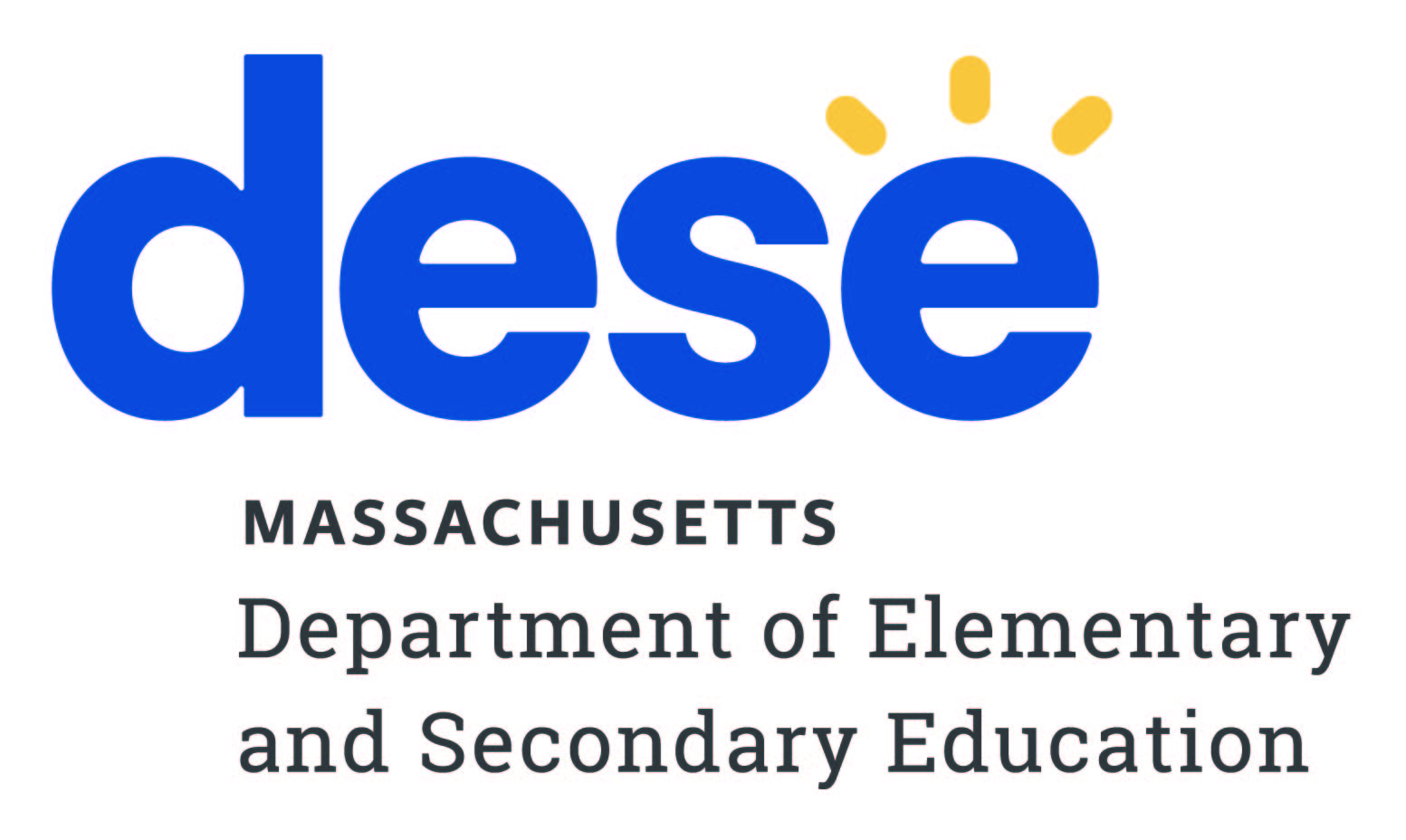 Application for a Massachusetts Public Charter School: 
Proposed Commonwealth or Horace Mann Charter School 
By a New OperatorMassachusetts Department of Elementary and Secondary Education75 Pleasant Street, Malden, MA 02148-4906Phone 781-338-3000  TTY: N.E.T. Relay 800-439-2370www.doe.mass.eduRequired Submissions for New OperatorsLetter of IntentInitial ApplicationProven Provider Request (if applicable) Final ApplicationElectronic Submission The Department of Elementary and Secondary Education (Department) has instituted electronic submission for all charter applicants via an online tool. All eligible applicant groups will be required to submit a letter of intent in order to access the dropbox function of the Department’s security portal for initial application submission. Applicants will participate in training related to application submission and the use of the online tool.How to SubmitNote: All documents, when submitted to the Department, become part of the public record.Applicant groups will be asked to submit the initial application and final application electronically via an assigned dropbox as well as submit an unbound copy to:Massachusetts Department of Elementary and Secondary EducationOffice of Charter Schools and School Redesign75 Pleasant Street, Malden, Massachusetts 02148-4906Letter of Intent and Applicant Information Sheet Note: Letter of Intent submissions are submitted to the Department via email: charterschools@doe.mass.eduLetter of Intent and Applicant Information Sheet An applicant group’s non-binding letter of intent and applicant information sheet are submitted via charterschools@doe.mass.edu. All interested charter school applicants are required to notify the Department of their intention to apply for a charter in order to receive access to an assigned dropbox.After submission of a letter of intent, the Department will contact first-time applicant groups to confirm participation in the required two-hour applicant training to take place via webinar. The Department will provide technical assistance to applicant groups who have previously participated in the charter application process upon request.Prospective applicant groups are invited to seek technical assistance from the Department prior to letter of intent submission. Please contact our office at charterschools@doe.mass.edu or 781-338-3227.Submitting the Initial Application and 
Proven Provider requestSubmit:A) One (1) unbound original    copy with original signaturesB) Electronic submission via dropboxInitial application and, if applicable, Proven Provider requestIncomplete applications will not be accepted. Complete initial application submissions respond to all criteria provided in the charter application instructions, except the criteria associated with the final section called ‘Action Plan.’ The initial application should only include attachments required at the initial application stage.District ReviewApplicants for a Commonwealth charter must file a copy of the initial application with the school committee(s) in the school district(s) from which the charter school expects to enroll students and must provide evidence to the Office of Charter Schools and School Redesign that this has been completed within two days of the published initial application deadline. Submission to the office(s) of the superintendent(s) is considered sufficient to meet this requirement.Submitting the Initial Application (Horace Mann Charter Schools)All Horace Mann charter applicants are required to submit their signed Certification Statement on or before the initial application deadline unless otherwise noted in the published application schedule. Initial Application ReviewThe initial application is reviewed by the Department and external reviewers against the criteria in the application. Proven Provider Request Review (as applicable)Proven Provider Interview (as needed)The Proven Provider request is reviewed by the Department. Applicants for Proven Provider status may be contacted after the submission of the request and initial application to schedule a Department phone interview as part of the review of Proven Provider qualifications.Applicant NotificationIn September, applicant groups may be invited to submit a final application.The Commissioner of Elementary and Secondary Education will invite those applicants whose initial application demonstrates the greatest probability of creating the highest quality charter schools to submit a final application. For applicants who must qualify as Proven Providers, an invitation to submit a final application is contingent on the Commissioner’s granting of Proven Provider status. Submitting the Final ApplicationSubmit:A) One (1) unbound original    copy with original signatures.B) Electronic submission via dropboxFinal Application Incomplete applications will not be accepted. Complete final application submissions respond to all criteria provided in the charter application instructions and should include attachments required at the final application stage.District Review Applicants for a Commonwealth charter must file a copy of the application with the school committee(s) in the school district(s) from which the charter school expects to enroll students by the published deadline. Submission to the office(s) of the superintendent(s) is considered sufficient to meet this requirement. Applicant groups must submit to the Department evidence that the requirement has been met within two days of the final application deadline. Superintendents will be invited to submit written comments to the Board of Elementary and Secondary Education regarding the application and the impact of the proposed charter school on their district.Review of Final ApplicationsThe final application will be reviewed by the Department and external reviewers against the criteria described throughout the application.Public HearingsPublic Hearings (Within 4-8 weeks of submission of final application)The public hearing on a final application is held in the school district in which the proposed charter school intends to locate and attended by members of the public, Board of Elementary and Secondary Education member(s), and Department staff. Public hearings take place on a single weekday from 4:00 p.m. – 6:00 p.m. InterviewsInterview with Applicant Group/Board of Trustees (Within 8-10 weeks of submission of final application)Department staff conducts an interview with the applicant group and proposed board of trustees. Comments and questions from the final application review, the public hearings, and the proposed sending districts will serve as a basis for the interview.Commissioner’sRecommendationCommissioner’s Recommendation (February)The Commissioner will review the results of this process and make recommendations to the Board of Elementary and Secondary Education regarding the award of charters.Board of Elementary and Secondary Education Grants ChartersBoard of Elementary and Secondary Education Votes on 
New Charter Schools (February)The Board of Elementary and Secondary Education will vote to award charters no later than the February Board meeting. The Board reserves the right to grant a charter with the terms and conditions that it deems are appropriate, including, but not limited to, the opening date, grade span, and maximum enrollment of the school.School YearGrade LevelsTotal Student EnrollmentFirst YearSecond YearThird YearFourth YearFifth YearAdd additional rows as needed to show planned growth to reach full proposed grade span and maximum enrollment.Add additional rows as needed to show planned growth to reach full proposed grade span and maximum enrollment.Add additional rows as needed to show planned growth to reach full proposed grade span and maximum enrollment.______________________________________________________________________________________________________________________________________________________________________________________________________       _________________________________________ ______________________      _______________________________________________________________     ___________________________________________________________________________________________________________________________________________________________________________________________________________________________________________________________________________________________________________________________________________________________________________________________________________________________________________________________________________Use of ExistingCurriculumIf intending to use developed curriculum, the application identifies the curriculum, explains the process utilized to identify the curriculum that will be used by the school and provides reasons why the curriculum was chosen for the school. Identify which individual(s) on the school’s organizational chart will be responsible for identifying and selecting curriculum. The application describes the process that is used to ensure alignment of the curriculum to the MCF and identifies the individual(s) who will be responsible for curriculum alignment to the MCF. If modifications to the curriculum will be required, the application explains the process utilized to identify areas for revision and to make adjustments. Indicate the individual(s) that will be responsible for the process.New Curriculum RequiredIf intending to develop curriculum, the application explains the process that will be used by the school to develop curriculum. Identify which individual(s) on the school’s organizational chart will be responsible for developing curriculum and who will participate in the process. The application describes the process that is used to ensure alignment of the curriculum to the MCF and identifies the individual(s) who will be responsible for curriculum alignment to the MCF. 